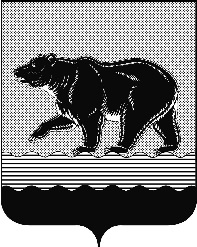 СЧЁТНАЯ ПАЛАТАГОРОДА НЕФТЕЮГАНСКА16 микрорайон, 23 дом, помещение 97, г. Нефтеюганск, 
Ханты-Мансийский автономный округ - Югра (Тюменская область), 628310  тел./факс (3463) 20-30-55, 20-30-63 E-mail: sp-ugansk@mail.ru www.admaugansk.ru Исх. 478 от 23.10.2017Заключение на проект приказа комитета физической культуры и спорта администрации города Нефтеюганска «Об утверждении положения об установлении системы оплаты труда работников муниципальных учреждений физической культуры и спорта, подведомственных комитету физической культуры и спорта администрации города Нефтеюганска» (далее по тексту – проект приказа)  	Счётная палата в соответствии с пунктом 7 части 2 статьи 9 Федерального закона от 07.02.2011 № 6-ФЗ «Об общих принципах организации и деятельности контрольно-счетных органов» проводит финансово-экономическую экспертизу проектов муниципальных правовых актов (включая обоснованность финансово-экономических обоснований) в части, касающейся расходных обязательств муниципального образования.Проект приказа поступил в Счётную палату для финансово-экономической экспертизы 16.10.2017 года. Предоставленным проектом приказа планируется:- утвердить положение об установлении системы оплаты труда работников муниципальных учреждений физической культуры и спорта, подведомственных комитету физической культуры и спорта администрации города Нефтеюганска с 01.01.2018 года;- отменить действующий приказ комитета физической культуры и спорта администрации города Нефтеюганска от 11.06.2013 № 53-нп «Об утверждении примерного положения об оплате труда работников муниципальных учреждений физической культуры и спорта города Нефтеюганска, подведомственных физической культуры и спорта города администрации города Нефтеюганска».По результатам экспертизы проекта приказа, сообщаем:1.	Постановлением от 05.09.13 № 89-нп утверждены правила подготовки муниципальных правовых актов администрации города Нефтеюганска (приложение 1) и порядок регистрации муниципальных правовых актов администрации города и органов администрации города Нефтеюганска (приложение 2).В соответствии с пунктом 1.3 приложения 1 постановления от 05.09.13 
№ 89-нп администрация города в пределах своих полномочий, установленных законодательством Российской Федерации, Ханты-Мансийского автономного округа - Югры, Уставом города Нефтеюганска, муниципальными правовыми актами города Нефтеюганска, издаёт:а) постановления администрации города Нефтеюганска по вопросам местного значения и вопросам, связанным с осуществлением отдельных государственных полномочий, переданных органам местного самоуправления федеральными законами и законами Ханты-Мансийского автономного округа-Югры;б) распоряжения администрации города Нефтеюганска по вопросам организации работы администрации города.В соответствии с пунктом 3.1 приложения 1 постановления от 05.09.13 
№ 89-нп проект правового акта, затрагивающий вопросы финансово-экономической деятельности субъектов бюджетной сферы, подлежит финансово-экономической экспертизе, проводимой Счётной палатой города Нефтеюганска в порядке, установленном законодательством Российской Федерации.Таким образом, постановление от 05.09.13 № 89-нп не содержит норм, регулирующих порядок направления в Счётную палату приказов органов администрации для проведения финансово-экономической экспертизы. Рекомендуем при направлении документов руководствоваться постановлением от 05.09.13 № 89-нп.2. В соответствии со статьей 144 Трудового кодекса Российской Федерации системы оплаты труда (в том числе тарифные системы оплаты труда) работников муниципальных учреждений устанавливаются коллективными договорами, соглашениями, локальными нормативными актами в соответствии с федеральными законами и иными нормативными правовыми актами Российской Федерации, законами и иными нормативными правовыми актами субъектов Российской Федерации и нормативными правовыми актами органов местного самоуправления.Статьёй 53 Федерального закона от 06.10.2003 № 131-ФЗ «Об общих принципах организации местного самоуправления в Российской Федерации» определено, что формирование расходов местных бюджетов осуществляется в соответствии с расходными обязательствами муниципальных образований, устанавливаемыми и исполняемыми органами местного самоуправления. При этом исполнение расходных обязательств муниципальных образований осуществляется за счёт средств местного бюджета. Аналогичные нормы содержатся в статье 43 Устава города Нефтеюганска (далее по тексту – Устав).Пунктами 1, 4 статьи 86 Бюджетного кодекса Российской Федерации установлено, что расходные обязательства муниципального образования возникают в результате принятия муниципальных правовых актов по вопросам местного значения, а также органы местного самоуправления самостоятельно определяют размеры и условия оплаты работников муниципальных учреждений.На основании проведенного анализа положений законодательства следует, что принятие муниципальных правовых актов об установлении расходных обязательств в части размеров и условий оплаты труда работников муниципальных учреждений является полномочием органа местного самоуправления. В соответствии с пунктом 3 части 1 статьи 31 Устава в систему муниципальных правовых актов города входят:постановления и распоряжения главы города;постановления и распоряжения администрации города;приказы и распоряжения органов администрации города. Кроме того, частью 2 указанной статьи определено обязательное исполнение на всей территории города Нефтеюганска муниципальных правовых актов, принятых органами местного самоуправления.Статьёй 5 Устава установлена структура органов местного самоуправления города Нефтеюганска:1) представительный орган муниципального образования - Дума города Нефтеюганска;2) глава муниципального образования - глава города;3) исполнительно-распорядительный орган муниципального образования - администрация города Нефтеюганска;4) контрольно-счетный орган муниципального образования – Счётная палата города Нефтеюганска.Статьёй 33 Устава определено, что глава города в пределах своих полномочий издает постановления администрации города по вопросам местного значения (нормативные правовые акты). Тогда как руководители органов администрации города в пределах своих полномочий, установленных уставом и решениями Думы города, издают приказы органа администрации города по вопросам, отнесенным к его компетенции (Статья 34 Устава города Нефтеюганска).Решением Думы города Нефтеюганска от 31.03.2016 № 1235-V утверждено Положение о комитете физической культуры и спорта администрации города Нефтеюганска (далее по тексту - Положение). Так в соответствии с подпунктом 2.2.23.1. пункта 2.2. Положения, комитет физической культуры и спорта администрации города Нефтеюганска (далее по тексту – комитет физической культуры и спорта) согласовывает положения об установлении системы оплаты труда для подведомственных муниципальных бюджетных и автономных учреждений; размеры и порядок осуществления компенсационных выплат; виды стимулирующих выплат. По итогам проведения финансово - экономической экспертизы установлено, что комитет физической культуры и спорта в соответствии с возложенными на него задачами не наделен полномочием по утверждению муниципального правового акта об установлении размеров и условий оплаты труда для подведомственных муниципальных учреждений.На основании вышеизложенного, рекомендуем проект муниципального правового акта привести в соответствие с действующим законодательством.Просим в срок до 27.10.2017 года уведомить о принятом решении в части исполнения рекомендаций, отраженных в настоящем заключении.Председатель                                                                                           С.А. ГичкинаИсполнитель:Начальник инспекторского отдела № 2Счётной палатыСалахова Дина Ирековна Тел. 8 (3463) 203065